Сроки предоставления государственных услуг, оказываемых ... Май 2016 годаАпрель 2016 годаМарт 2016 годаФевраль 2016 года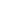 №№в соответствии с постановлением ПРО №150Наименование государственной услугиПрием документов в мае110.2Предоставление субсидий организациям агропромышленного комплекса независимо от их организационно-правовой формы, индивидуальным предпринимателям и организациям потребительской кооперации, осуществляющим деятельность в отраслях пищевой и перерабатывающей промышленности (хлебопекарной, мукомольной, крупяной и плодоовощной консервной), на возмещение части затрат на приобретение технологического и холодильного оборудования, спецавто-транспорта, проведение мероприятий по продвижению продукции и внедрению стандартов качестваС 10.05.2016 г. по 31.05.2016 г.10.3Предоставление субсидий организациям агропромышленного комплекса независимо от их организационно-правовой формы, индивидуальным предпринимателям и организациям потребительской кооперации, осуществляющим деятельностьв отраслях пищевой и перерабатывающей промышленности (мясной, молочной),на возмещение части затрат на приобретение технологического и холодильного оборудования, спецавто-транспорта, проведение мероприятийпо продвижению продукции и внедрению стандартов качестваС 10.05.2016 г. по 31.05.2016 г.10.4Предоставление субсидий на возмещение части затрат на приобретение сельскохозяйственной техники, произведенной в Ростовской областиНе осуществляется10.5Предоставление главам крестьянских (фермерских) хозяйств грантов на развитие семейных животноводческих фермС 13.05.2016 г. по 19.05.2016 г.10.6Предоставление начинающим фермерам грантов на создание и развитие крестьянского (фермерского) хозяйства и единовременной помощи на их бытовое обустройствоС 10.05.2016 г. по 17.05.2016 г.срок приема продлен до 19.05.2016г (включительно)срок приема продлен до 23.05.2016г (включительно)10.8Предоставление субсидий садоводческим, огородническим и дачным некоммерческим объединениям граждан на возмещение части затрат на инженерное обеспечение их территорийНе осуществляется10.9Предоставление субсидии на возмещение части затрат на приобретение племенного молодняка крупного рогатого скота молочного направленияНе осуществляется10.10Предоставление субсидии на возмещение части затрат на приобретение племенного молодняка крупного рогатого скота мясного направленияНе осуществляется10.11Предоставление субсидий на возмещение части затрат на содержание племенного маточного поголовья сельскохозяйственных животных, кроме крупного рогатого скота мясного направленияНе осуществляется10.12Предоставление субсидий на возмещение части затрат на содержание племенного маточного поголовья крупного рогатого скота мясного направленияС 20.05.2016 г. по 31.05.2016 г.10.13Предоставление субсидий на возмещение части затрат на уплату авансовых и текущих лизинговых платежей при приобретении в лизинг основных средств в части технологического, торгового и холодильного оборудования, транспортных средств, необходимых для закупки, переработки, хранения и сбыта сельскохозяйственной и пищевой продукцииС 26.05.2016 г. по 31.05.2016 г.10.14Предоставление субсидий на возмещение части затрат на уплату процентов по кредитам, полученным в российских кредитных организациях, и займам, полученным в кредитных кооперативах, для последующего предоставления займов своим членам – гражданам, ведущим личное подсобное хозяйство, крестьянским (фермерским) хозяйствам по договорам, заключеннымв 2012 – 2013 годахНе осуществляется10.15Предоставление субсидий крестьянским (фермерским) хозяйствам, включая индивидуальных предпринимателей, на возмещение части затрат при оформлении в собственность используемых ими земельных участков из земель сельскохозяйственного назначенияНе осуществляется10.16Предоставление субсидий на возмещение части затрат на уплату страховой премии, начисленной по договору сельскохозяйственного страхования в области растениеводствас 04.05.2016 по 31.07.201610.19Предоставление субсидий сельскохозяйственным товаропроизводителям (кроме граждан, ведущих личное подсобное хозяйство) на возмещение части затрат на текущий ремонт и планировку оросительных систем, расчистку коллекторно-дренажной сети, приобретение и доставку фосфогипса,приобретение гербицидов, необходимого оборудования и специализированной техники для удаления сорной растительности на мелиоративных каналахНе осуществляется10.20Предоставление субсидий на возмещение части затрат на закладку и уход за многолетними плодовыми и ягодными насаждениямиНе осуществляется10.21Предоставление субсидий на возмещение части затрат на закладку и уход за виноградникамиНе осуществляется10.22Предоставление субсидий на возмещение части затрат на раскорчевку выбывших из эксплуатации старых садов и рекультивацию раскорчеванных площадейНе осуществляется10.23Предоставление субсидий на возмещение части затрат на уплату процентов по инвестиционным кредитам, полученным в российских кредитных организациях, и займам, полученным в сельскохозяйственных кредитных потребительских кооперативах, на срок от 2 до 15 летС 01.05.2016 г. по 20.05.2016 г.10.24Предоставление субсидий на возмещение части затратна уплату процентов по кредитам и займам, полученным в российских кредитных организациях и сельскохозяйственных кредитных потребительских кооперативах на срок до 1 годаС 01.05.2016 г. по 20.05.2016 г.10.25Предоставление субсидий на возмещение части затрат на уплату процентов по кредитам, полученным в российских кредитных организациях, и займам, полученным в сельскохозяйственных кредитных потребительских кооперативах на срок до 8 летС 01.05.2016 г. по 20.05.2016 г.10.26Предоставление субсидии на возмещение части затрат на приобретение элитных семянС 01.05.2016 г. по 20.05.2016 г.10.27Предоставление субсидий сельскохозяйственным товаропроизводителям (кроме граждан, ведущих личное хозяйство) на возмещение части затрат на оплату услуг по подаче воды для орошения и затрат на оплату электроэнергии, потребляемой внутрихозяйственными насосными станциями при подаче воды, для орошения сельскохозяйственных культурНе осуществляется10.28Предоставление субсидий сельскохозяйственным товаропроизводителям (кроме граждан, ведущих личное хозяйство) на возмещение части затрат на строительство, реконструкцию и техническое перевооружение мелиоративных систем общего и индивидуального пользования и отдельно расположенных гидротехнических сооружений, принадлежащих им на праве собственности или переданных им в пользование в установленном порядкеНе осуществляется10.29Предоставление субсидии сельскохозяйственным товаропроизводителям (кроме граждан, ведущих личное хозяйство) на возмещение части затрат на 1 килограмм реализованного и (или) отгруженного на собственную переработку молокаС 01.05.2016 г. по 25.05.2016 г.№№в соответствии с постановлением ПРО №150Наименование государственной услугиПрием документов в апреле10.1Предоставление субсидий на возмещение части затрат на внедрение инновационных проектов в сфере сельскохозяйственного производства и (или) переработки сельскохозяйственной продукцииНе осуществляется10.2Предоставление субсидий организациям агропромышленного комплекса независимо от их организационно-правовой формы, индивидуальным предпринимателям и организациям потребительской кооперации, осуществляющим деятельность в отраслях пищевой и перерабатывающей промышленности (хлебопекарной, мукомольной, крупяной и плодоовощной консервной), на возмещение части затрат на приобретение технологического и холодильного оборудования, спецавто-транспорта, проведение мероприятий по продвижению продукции и внедрению стандартов качестваС 01.04.2016 г. по 29.04.2016 г.10.3Предоставление субсидий организациям агропромышленного комплекса независимо от их организационно-правовой формы, индивидуальным предпринимателям и организациям потребительской кооперации, осуществляющим деятельностьв отраслях пищевой и перерабатывающей промышленности (мясной, молочной),на возмещение части затрат на приобретение технологического и холодильного оборудования, спецавто-транспорта, проведение мероприятийпо продвижению продукции и внедрению стандартов качестваС 01.04.2016 г. по 29.04.2016 г.10.4Предоставление субсидий на возмещение части затрат на приобретение сельскохозяйственной техники, произведенной в Ростовской областиНе осуществляется10.5Предоставление главам крестьянских (фермерских) хозяйств грантов на развитие семейных животноводческих фермНе осуществляется10.6Предоставление начинающим фермерам грантов на создание и развитие крестьянского (фермерского) хозяйства и единовременной помощи на их бытовое обустройствоС 28.03.2016 г. по 28.04.2016 г.10.8Предоставление субсидий садоводческим, огородническим и дачным некоммерческим объединениям граждан на возмещение части затрат на инженерное обеспечение их территорийНе осуществляется10.9Предоставление субсидии на возмещение части затрат на приобретение племенного молодняка крупного рогатого скота молочного направленияНе осуществляется10.10Предоставление субсидии на возмещение части затрат на приобретение племенного молодняка крупного рогатого скота мясного направленияНе осуществляется10.11Предоставление субсидий на возмещение части затрат на содержание племенного маточного поголовья сельскохозяйственных животных, кроме крупного рогатого скота мясного направленияНе осуществляется10.12Предоставление субсидий на возмещение части затрат на содержание племенного маточного поголовья крупного рогатого скота мясного направленияНе осуществляется10.13Предоставление субсидий на возмещение части затрат на уплату авансовых и текущих лизинговых платежей при приобретении в лизинг основных средств в части технологического, торгового и холодильного оборудования, транспортных средств, необходимых для закупки, переработки, хранения и сбыта сельскохозяйственной и пищевой продукцииС 25.04.2016 г. по 29.04.2016 г.10.14Предоставление субсидий на возмещение части затрат на уплату процентов по кредитам, полученным в российских кредитных организациях, и займам, полученным в кредитных кооперативах, для последующего предоставления займов своим членам – гражданам, ведущим личное подсобное хозяйство, крестьянским (фермерским) хозяйствам по договорам, заключеннымв 2012 – 2013 годахНе осуществляется10.15Предоставление субсидий крестьянским (фермерским) хозяйствам, включая индивидуальных предпринимателей, на возмещение части затрат при оформлении в собственность используемых ими земельных участков из земель сельскохозяйственного назначенияНе осуществляется10.16Предоставление субсидий на возмещение части затрат на уплату страховой премии, начисленной по договору сельскохозяйственного страхования в области растениеводстваС 01.04.2016 г. по 20.04.2016 г.10.19Предоставление субсидий сельскохозяйственным товаропроизводителям (кроме граждан, ведущих личное подсобное хозяйство) на возмещение части затрат на текущий ремонт и планировку оросительных систем, расчистку коллекторно-дренажной сети, приобретение и доставку фосфогипса,приобретение гербицидов, необходимого оборудования и специализированной техники для удаления сорной растительности на мелиоративных каналахНе осуществляется10.20Предоставление субсидий на возмещение части затрат на закладку и уход за многолетними плодовыми и ягодными насаждениямиНе осуществляется10.21Предоставление субсидий на возмещение части затрат на закладку и уход за виноградникамиНе осуществляется10.22Предоставление субсидий на возмещение части затрат на раскорчевку выбывших из эксплуатации старых садов и рекультивацию раскорчеванных площадейНе осуществляется10.23Предоставление субсидий на возмещение части затрат на уплату процентов по инвестиционным кредитам, полученным в российских кредитных организациях, и займам, полученным в сельскохозяйственных кредитных потребительских кооперативах, на срок от 2 до 15 летС 01.04.2016 г. по 20.04.2016 г.10.24Предоставление субсидий на возмещение части затратна уплату процентов по кредитам и займам, полученным в российских кредитных организациях и сельскохозяйственных кредитных потребительских кооперативах на срок до 1 годаС 01.04.2016 г. по 20.04.2016 г.10.25Предоставление субсидий на возмещение части затрат на уплату процентов по кредитам, полученным в российских кредитных организациях, и займам, полученным в сельскохозяйственных кредитных потребительских кооперативах на срок до 8 летС 01.04.2016 г. по 20.04.2016 г.10.26Предоставление субсидии на возмещение части затрат на приобретение элитных семянС 01.04.2016 г. по 15.04.2016 г.прием продлен до 22.04.2016г.10.27Предоставление субсидий сельскохозяйственным товаропроизводителям (кроме граждан, ведущих личное хозяйство) на возмещение части затрат на оплату услуг по подаче воды для орошения и затрат на оплату электроэнергии, потребляемой внутрихозяйственными насосными станциями при подаче воды, для орошения сельскохозяйственных культурНе осуществляется10.28Предоставление субсидий сельскохозяйственным товаропроизводителям (кроме граждан, ведущих личное хозяйство) на возмещение части затрат на строительство, реконструкцию и техническое перевооружение мелиоративных систем общего и индивидуального пользования и отдельно расположенных гидротехнических сооружений, принадлежащих им на праве собственности или переданных им в пользование в установленном порядкеНе осуществляется10.29Предоставление субсидии сельскохозяйственным товаропроизводителям (кроме граждан, ведущих личное хозяйство) на возмещение части затрат на 1 килограмм реализованного и (или) отгруженного на собственную переработку молокаС 01.04.2016 г. по 23.04.2016 г.№№в соответствии с постановлением ПРО №150Наименование государственной услугиПрием документов в марте1.       10.1Предоставление субсидий на возмещение части затрат на внедрение инновационных проектов в сфере сельскохозяйственного производства и (или) переработки сельскохозяйственной продукцииНе осуществляется2.       10.2Предоставление субсидий организациям агропромышленного комплекса независимо от их организационно-правовой формы, индивидуальным предпринимателям и организациям потребительской кооперации, осуществляющим деятельность в отраслях пищевой и перерабатывающей промышленности (хлебопекарной, мукомольной, крупяной и плодоовощной консервной), на возмещение части затрат на приобретение технологического и холодильного оборудования, спецавто-транспорта, проведение мероприятий по продвижению продукции и внедрению стандартов качестваНе осуществляется3.       10.3Предоставление субсидий организациям агропромышленного комплекса независимо от их организационно-правовой формы, индивидуальным предпринимателям и организациям потребительской кооперации, осуществляющим деятельность в отраслях пищевой и перерабатывающей промышленности (мясной, молочной), на возмещение части затрат на приобретение технологического и холодильного оборудования, спецавто-транспорта, проведение мероприятий по продвижению продукции и внедрению стандартов качестваНе осуществляется4.       10.4Предоставление субсидий на возмещение части затрат на приобретение сельскохозяйственной техники, произведенной в Ростовской областиС 01.03.2016 г. по 21.03.2016г.5.       10.5Предоставление главам крестьянских (фермерских) хозяйств грантов на развитие семейных животноводческих фермНе осуществляется6.       10.6Предоставление начинающим фермерам грантов на создание и развитие крестьянского (фермерского) хозяйства и единовременной помощи на их бытовое обустройствоНе осуществляется7.       10.8Предоставление субсидий садоводческим, огородническим и дачным некоммерческим объединениям граждан на возмещение части затрат на инженерное обеспечение их территорийНе осуществляется8.       10.9Предоставление субсидии на возмещение части затрат на приобретение племенного молодняка крупного рогатого скота молочного направленияНе осуществляется9.       10.10Предоставление субсидии на возмещение части затрат на приобретение племенного молодняка крупного рогатого скота мясного направленияНе осуществляется10.   10.11Предоставление субсидий на возмещение части затрат на содержание племенного маточного поголовья сельскохозяйственных животных, кроме крупного рогатого скота мясного направленияНе осуществляется11.   10.12Предоставление субсидий на возмещение части затрат на содержание племенного маточного поголовья крупного рогатого скота мясного направленияНе осуществляется12.   10.13Предоставление субсидий на возмещение части затрат на уплату авансовых и текущих лизинговых платежей при приобретении в лизинг основных средств в части технологического, торгового и холодильного оборудования, транспортных средств, необходимых для закупки, переработки, хранения и сбыта сельскохозяйственной и пищевой продукцииНе осуществляется13.   10.14Предоставление субсидий на возмещение части затрат на уплату процентов по кредитам, полученным в российских кредитных организациях, и займам, полученным в кредитных кооперативах, для последующего предоставления займов своим членам – гражданам, ведущим личное подсобное хозяйство, крестьянским (фермерским) хозяйствам по договорам, заключенным в 2012 – 2013 годахНе осуществляется14.   10.15Предоставление субсидий крестьянским (фермерским) хозяйствам, включая индивидуальных предпринимателей, на возмещение части затрат при оформлении в собственность используемых ими земельных участков из земель сельскохозяйственного назначенияНе осуществляется15.   10.16Предоставление субсидий на возмещение части затрат на уплату страховой премии, начисленной по договору сельскохозяйственного страхования в области растениеводстваНе осуществляется16.   10.19Предоставление субсидий сельскохозяйственным товаропроизводителям (кроме граждан, ведущих личное подсобное хозяйство) на возмещение части затрат на текущий ремонт и планировку оросительных систем, расчистку коллекторно-дренажной сети, приобретение и доставку фосфогипса, приобретение гербицидов, необходимого оборудования и специализированной техники для удаления сорной растительности на мелиоративных каналахНе осуществляется17.   10.20Предоставление субсидий на возмещение части затрат на закладку и уход за многолетними плодовыми и ягодными насаждениямиНе осуществляется18.   10.21Предоставление субсидий на возмещение части затрат на закладку и уход за виноградникамиНе осуществляется19.   10.22Предоставление субсидий на возмещение части затрат на раскорчевку выбывших из эксплуатации старых садов и рекультивацию раскорчеванных площадейНе осуществляется20.   10.23Предоставление субсидий на возмещение части затрат на уплату процентов по инвестиционным кредитам, полученным в российских кредитных организациях, и займам, полученным в сельскохозяйственных кредитных потребительских кооперативах, на срок от 2 до 15 летС 01.03.2016 г. по 15.03.2016 г.21.   10.24Предоставление субсидий на возмещение части затрат на уплату процентов по кредитам и займам, полученным в российских кредитных организациях и сельскохозяйственных кредитных потребительских кооперативах на срок до 1 годаС 01.03.2016 г. по 15.03.2016 г.22.   10.25Предоставление субсидий на возмещение части затрат на уплату процентов по кредитам, полученным в российских кредитных организациях, и займам, полученным в сельскохозяйственных кредитных потребительских кооперативах на срок до 8 летС 01.03.2016 г. по 15.03.2016 г.23.   10.26Предоставление субсидии на возмещение части затрат на приобретение элитных семянС 01.03.2016 г. по 15.03.2016 г.24.   10.27Предоставление субсидий сельскохозяйственным товаропроизводителям (кроме граждан, ведущих личное хозяйство) на возмещение части затрат на оплату услуг по подаче воды для орошения и затрат на оплату электроэнергии, потребляемой внутрихозяйственными насосными станциями при подаче воды, для орошения сельскохозяйственных культурНе осуществляется25.   10.28Предоставление субсидий сельскохозяйственным товаропроизводителям (кроме граждан, ведущих личное хозяйство) на возмещение части затрат на строительство, реконструкцию и техническое перевооружение мелиоративных систем общего и индивидуального пользования и отдельно расположенных гидротехнических сооружений, принадлежащих им на праве собственности или переданных им в пользование в установленном порядкеНе осуществляется26.   10.29Предоставление субсидии сельскохозяйственным товаропроизводителям (кроме граждан, ведущих личное хозяйство) на возмещение части затрат на 1 килограмм реализованного и (или) отгруженного на собственную переработку молокаС 01.03.2016 г. по 21.03.2016 г.№№в соответствии с постановлением ПРО №150Наименование государственной услугиПрием документов в феврале1.       10.1Предоставление субсидий на возмещение части затрат на внедрение инновационных проектов в сфере сельскохозяйственного производства и (или) переработки сельскохозяйственной продукцииНе осуществляется2.       10.2Предоставление субсидий организациям агропромышленного комплекса независимо от их организационно-правовой формы, индивидуальным предпринимателям и организациям потребительской кооперации, осуществляющим деятельность в отраслях пищевой и перерабатывающей промышленности (хлебопекарной, мукомольной, крупяной и плодоовощной консервной), на возмещение части затрат на приобретение технологического и холодильного оборудования, спецавто-транспорта, проведение мероприятий по продвижению продукции и внедрению стандартов качестваНе осуществляется3.       10.3Предоставление субсидий организациям агропромышленного комплекса независимо от их организационно-правовой формы, индивидуальным предпринимателям и организациям потребительской кооперации, осуществляющим деятельность в отраслях пищевой и перерабатывающей промышленности (мясной, молочной), на возмещение части затрат на приобретение технологического и холодильного оборудования, спецавто-транспорта, проведение мероприятий по продвижению продукции и внедрению стандартов качестваНе осуществляется4.       10.4Предоставление субсидий на возмещение части затрат на приобретение сельскохозяйственной техники, произведенной в Ростовской областиС 01.02.2016 г. по 15.02.2016 г.5.       10.5Предоставление главам крестьянских (фермерских) хозяйств грантов на развитие семейных животноводческих фермНе осуществляется6.       10.6Предоставление начинающим фермерам грантов на создание и развитие крестьянского (фермерского) хозяйства и единовременной помощи на их бытовое обустройствоНе осуществляется7.       10.8Предоставление субсидий садоводческим, огородническим и дачным некоммерческим объединениям граждан на возмещение части затрат на инженерное обеспечение их территорийНе осуществляется8.       10.9Предоставление субсидии на возмещение части затрат на приобретение племенного молодняка крупного рогатого скота молочного направленияНе осуществляется9.       10.10Предоставление субсидии на возмещение части затрат на приобретение племенного молодняка крупного рогатого скота мясного направленияНе осуществляется10.   10.11Предоставление субсидий на возмещение части затрат на содержание племенного маточного поголовья сельскохозяйственных животных, кроме крупного рогатого скота мясного направленияНе осуществляется11.   10.12Предоставление субсидий на возмещение части затрат на содержание племенного маточного поголовья крупного рогатого скота мясного направленияНе осуществляется12.   10.13Предоставление субсидий на возмещение части затрат на уплату авансовых и текущих лизинговых платежей при приобретении в лизинг основных средств в части технологического, торгового и холодильного оборудования, транспортных средств, необходимых для закупки, переработки, хранения и сбыта сельскохозяйственной и пищевой продукцииНе осуществляется13.   10.14Предоставление субсидий на возмещение части затрат на уплату процентов по кредитам, полученным в российских кредитных организациях, и займам, полученным в кредитных кооперативах, для последующего предоставления займов своим членам – гражданам, ведущим личное подсобное хозяйство, крестьянским (фермерским) хозяйствам по договорам, заключенным в 2012 – 2013 годахНе осуществляется14.   10.15Предоставление субсидий крестьянским (фермерским) хозяйствам, включая индивидуальных предпринимателей, на возмещение части затрат при оформлении в собственность используемых ими земельных участков из земель сельскохозяйственного назначенияНе осуществляется15.   10.16Предоставление субсидий на возмещение части затрат на уплату страховой премии, начисленной по договору сельскохозяйственного страхования в области растениеводстваНе осуществляется16.   10.19Предоставление субсидий сельскохозяйственным товаропроизводителям (кроме граждан, ведущих личное подсобное хозяйство) на возмещение части затрат на текущий ремонт и планировку оросительных систем, расчистку коллекторно-дренажной сети, приобретение и доставку фосфогипса, приобретение гербицидов, необходимого оборудования и специализированной техники для удаления сорной растительности на мелиоративных каналахНе осуществляется17.   10.20Предоставление субсидий на возмещение части затрат на закладку и уход за многолетними плодовыми и ягодными насаждениямиНе осуществляется18.   10.21Предоставление субсидий на возмещение части затрат на закладку и уход за виноградникамиНе осуществляется19.   10.22Предоставление субсидий на возмещение части затрат на раскорчевку выбывших из эксплуатации старых садов и рекультивацию раскорчеванных площадейНе осуществляется20.   10.23Предоставление субсидий на возмещение части затрат на уплату процентов по инвестиционным кредитам, полученным в российских кредитных организациях, и займам, полученным в сельскохозяйственных кредитных потребительских кооперативах, на срок от 2 до 15 летНе осуществляется21.   10.24Предоставление субсидий на возмещение части затрат на уплату процентов по кредитам и займам, полученным в российских кредитных организациях и сельскохозяйственных кредитных потребительских кооперативах на срок до 1 годаС 01.02.2016 г. по 15.02.2016 г.22.   10.25Предоставление субсидий на возмещение части затрат на уплату процентов по кредитам, полученным в российских кредитных организациях, и займам, полученным в сельскохозяйственных кредитных потребительских кооперативах на срок до 8 летС 01.02.2016 г. по 15.02.2016 г.23.   10.26Предоставление субсидии на возмещение части затрат на приобретение элитных семянНе осуществляется24.   10.27Предоставление субсидий сельскохозяйственным товаропроизводителям (кроме граждан, ведущих личное хозяйство) на возмещение части затрат на оплату услуг по подаче воды для орошения и затрат на оплату электроэнергии, потребляемой внутрихозяйственными насосными станциями при подаче воды, для орошения сельскохозяйственных культурНе осуществляется25.   10.28Предоставление субсидий сельскохозяйственным товаропроизводителям (кроме граждан, ведущих личное хозяйство) на возмещение части затрат на строительство, реконструкцию и техническое перевооружение мелиоративных систем общего и индивидуального пользования и отдельно расположенных гидротехнических сооружений, принадлежащих им на праве собственности или переданных им в пользование в установленном порядкеНе осуществляется26.   10.29Предоставление субсидии сельскохозяйственным товаропроизводителям (кроме граждан, ведущих личное хозяйство) на возмещение части затрат на 1 килограмм реализованного и (или) отгруженного на собственную переработку молокаНе осуществляется